6. 2. 2024			Učivo 1.C	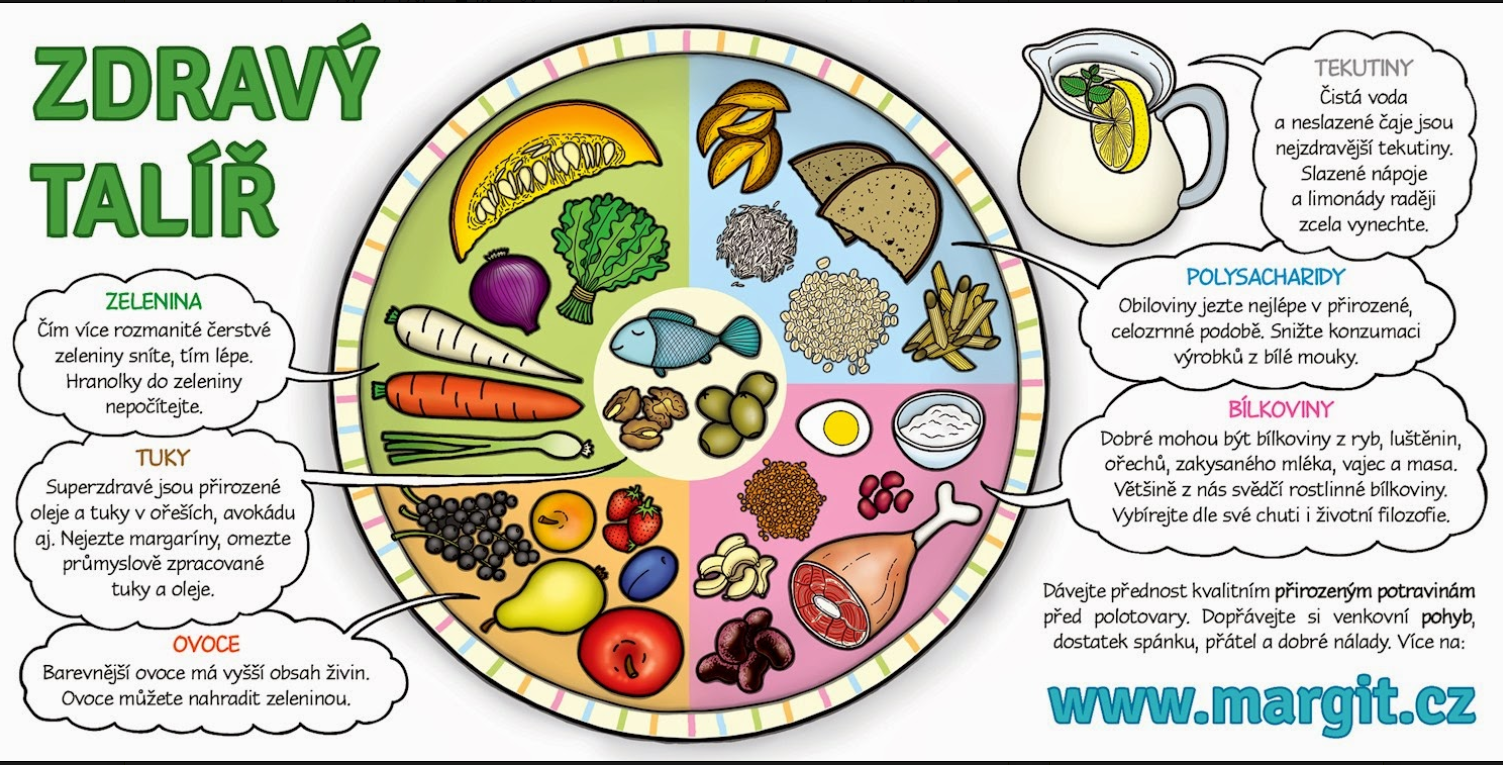 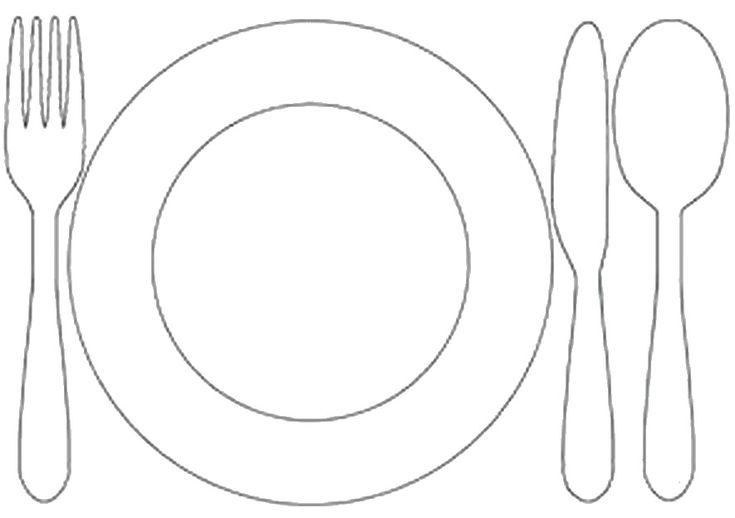 DenPředmětUčivo (pracovní sešit)DÚÚTMPracovní list z pondělí – psaní čísla 9 + počítání geo tvarů, kontrola DÚVíc jsme dnes nestihli, řešili jsme nevolnost žáka ČJPísanka 31 – psaní slov s písmenem „s“Slabikář 53 – práce ve dvojicíchHra na autíčka (jezdí prstem po lavici, nebo se sami pohybují po třídě podle pokynů – dopředu, couváme, zatočíme doprava…)Písanka 32 - seznámení s písmenem „p“ – stihli jsme 2-3 řádkyPravidelné čteníPRVPS 41 – Výživa: Otázky… Co tělo potřebuje pro přežití? Můžeme jíst cokoliv? Jak jídlo v těle funguje? Která jídla jsou lepší než ostatní? Proč? – ZDRAVÝ TALÍŘ (diskuze nad obrázkem níže)
Kolikrát denně jíme? Jak se těmto jídlům říká? PS – vybarvujeme zdravé pochutinyObrázek talíře – kreslíme své oblíbené zdravé jídlo, doplníme, jestli jde o snídani/oběd/večeři a dokreslíme prostírání